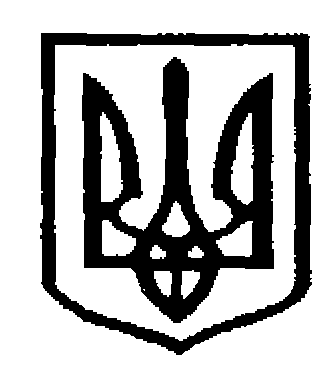 У К Р А Ї Н АЧернівецька міська радаУ П Р А В Л I Н Н Я   О С В I Т Ивул. Героїв Майдану, 176, м. Чернівці, 58029 тел./факс (0372) 3-30-87,  E-mail: osvitacv@gmail.com  Код ЄДРПОУ №02147345Про проведення конкурсуGlobal Teacher Prize UkraineНа виконання листа МОН України від 16.06.2017 р. №1/9-329, листа Інституту післядипломної педагогічної освіти Чернівецької області від 2.03.2017 р. №2/4-508 «Про проведення конкурсу Нобелівської премії для освітян»  управління освіти Чернівецької міської ради повідомляє, що громадська спілка «Освіторія» у 2017 році проводить конкурс Global Teacher Prize Ukraine, відомий як Нобелівська премія для освітян. Метою конкурсу є відзначення досягнень вчителів, які зробили вагомий внесок у професію.Переможець Global Teacher Prize Ukraine отримає: грошову винагороду (100 тисяч гривень), можливості для підвищення кваліфікації (курси, тренінги, майстерні від навчального центру «Освіторії»), поїздку на Global Education and Skills Forum 2018  в Дубаї,  де оголосять ім’я найкращого вчителя у світі, подарунки від партнерів.Заявки приймаються до 15 серпня 2017 року за посиланням:https://docs.google.com/forms/d/1gFuUdIwVKbOavmjs7JEU4m5xY64qQ5eLFMOat9Ohtn4/viewform?edit_requested=true Детальнішу  інформацію  про премію можна дізнатися на сайті http://globalteacherprize.org.ua/ , а також у менеджера креативних освітніх проектів Олени Северенчук за тел. 0938418656 або за електронною адресою: sol@osvitoria.org .Просимо керівників навчальних закладів довести до відома                                                                            вчителів про проведення конкурсу Global Teacher Prize Ukraine.Начальник управління освіти                                                     С. В. МартинюкЧернівецької міської радиТерлецька І.Д.53-60-25       22.06.2017     № 01-34/1173Керівникам загальноосвітніх                  навчальних закладів